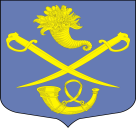 РОССИЙСКАЯ ФЕДЕРАЦИЯ АДМИНИСТРАЦИЯ МУНИЦИПАЛЬНОГО ОБРАЗОВАНИЯБУДОГОЩСКОЕ ГОРОДСКОЕ  ПОСЕЛЕНИЕКИРИШСКОГО МУНИЦИПАЛЬНОГО РАЙОНАЛЕНИНГРАДСКОЙ ОБЛАСТИПОСТАНОВЛЕНИЕот _  октября_ 2014_года  №__В соответствии со ст. 14 Федерального закона от 06.10.2003 № 131-ФЗ «Об общих принципах организации местного самоуправления в Российской Федерации», ст. 179 БК РФ, постановлением Администрации Будогощского городского поселения  от 27.06.2014  № 70 «Об утверждении перечня муниципальных программ администрации Будогощского городского поселения Киришского муниципального района Ленинградской  области», постановлением Администрации Будогощского городского поселения  от  06.10.2014 №  99  «Об утверждении Порядка разработки, реализации и оценки эффективности муниципальных программ Будогощского городского поселения Киришского муниципального  района Ленинградской области» администрация Будогощского городского поселения ПОСТАНОВЛЯЕТ:Утвердить муниципальную программу администрации Будогощского городского поселения  Киришского муниципального района Ленинградской области «Благоустройство и санитарное содержание территории Будогощского городского поселения на 2015-2018 гг»   согласно приложению.Специалисту I категории администрации поселения Н.С. Павлюк опубликовать  муниципальную программу администрации Будогощского городского поселения  Киришского муниципального района Ленинградской области «Благоустройство и санитарное содержание территории Будогощского городского поселения на 2015-2018 гг»  в газете «Будогощский Вестник» и разметить на официальном сайте поселения.Постановление вступает в силу с 01.01.2015 г.Контроль за исполнением настоящего постановления возложить на заместителя главы администрации поселения А.В.Брагина.И.о.главы администрации							И.РезинкинРазослано: дело -2,Н.С.Павлюк, А.В.Брагин, Комитет Финансов, КСП, Будогощский  вестник, сайтУтверждена : Постановлением администрации Будогощского городского поселения Киришского муниципального района Ленинградской областиОт______ №______Муниципальная программа муниципального образования Будогощское городское поселение Киришского муниципального района Ленинградской области «Благоустройство и санитарное содержание территории Будогощского городского поселения на 2015-2018гг».Приложение №1Паспорт муниципальной программымуниципального образования Будогощское городское поселение Киришского муниципального района Ленинградской области «Благоустройство и санитарное содержание территории Будогощского городского поселения на 2015-2018гг»1. Общая характеристика сферы реализации Муниципальной программы «Благоустройство и санитарное содержание территории Будогощского городского поселения на 2015-2018гг».Одним из важнейших национальных проектов социально-экономического развития, обнародованных Правительством Российской Федерации, является вопрос улучшения уровня и качества жизни населения.Важнейшим аспектом в реализации данного проекта является создание на территории города условий комфортного и безопасного проживания граждан, формирование современной городской инфраструктуры и благоустройство мест общего пользования.Проблема благоустройства территории является одной из насущных, требующих каждодневного внимания и эффективного решения.Состояние зеленых насаждений за последние годы на территории города из-за растущих антропогенных и техногенных нагрузок ухудшается. Кроме того, значительная часть зеленых насаждений города достигла состояния естественного старения (посадки 60-х годов XX века), что требует особого ухода либо замены новыми насаждениями. В условиях интенсивного роста застройки городских территорий площадь зеленых насаждений значительно сокращается.  Основные причины:- старовозрастность существующих зеленых насаждений; самопроизвольное падение скелетных - сокращение площади, используемой для создания новых зеленых  зон.В сложившемся положении для улучшения и поддержания состояния зеленых насаждений в условиях городской среды, устранения аварийной ситуации, для соответствия эксплуатационным требованиям объектов городского коммунального хозяйства, придания зеленым насаждениям надлежащего декоративного облика требуется своевременное проведение работ по содержанию зеленых насаждений на территории города. Особое внимание следует уделять восстановлению зеленого фонда путем планомерной замены старовозрастных и аварийных насаждений, используя крупномерный посадочный материал саженцев деревьев и кустарников ценных пород;Благоустройство поселения. Равнодушное, а иногда и негативное отношение жителей поселения к элементам благоустройства, приводит к разрушению объектов благоустройства:- разрисовываются автопавильоны, создаются несанкционированные свалки мусора. Для обеспечения санитарного состояния города необходимо производить ежедневно работы по очистке территорий от случайного мусора, уборки тротуаров, ремонту малых архитектурных сооружений, объектов благоустройства, уборке садов и парков.На территории муниципального образования Будогощского городского поселения Киришского муниципального района Ленинградской области расположены 9 кладбищ (г.п.Будогощь -2; д.Клинково; д.Луг; д.Кукуй; д.Крапивно; д.Среднее Село; д.Бестоголово; д.З.Новинка. Содержание кладбищ осуществляет МП «ККП г.п.Будогощь».Ключевыми проблемами в ритуально-похоронном обслуживании населения является: благоустройство гражданских кладбищ и соответствие их требованиям санитарно-эпидемиологических правилам и нормативов, действующим законодательством. 2. Цели, задачи, показатели (индикаторы), сроки и этапы реализации программы «Благоустройство и санитарное содержание территории Будогощского городского поселения на 2015-2018гг».Цели и задачи Программы:Цели Программы: - Благоустройство и содержание гражданских кладбищ и воинских захоронений в соответствии с требованиями законодательства. - Отсутствие несанкционированных свалок, крупногабаритных отходов.- Совершенствование системы комплексного благоустройства, улучшение состояния зеленых насаждений, создание условий, обеспечивающих комфортные условия для проживания,  работы и отдыха населения на территории  поселения.Задачи Программы: - Осуществление комплекса мероприятий по благоустройству гражданских кладбищ и воинских захоронений в соответствии с требованием законодательства.- Организация сбора и вывоза ТБО, КГО; ликвидация несанкционированных свалок.- Выполнение работ по комплексному благоустройству, улучшение  условий жизни жителей поселения. Показатели (индикаторы) программы:Доля гражданских кладбищ и воинских захоронений отвечающих требованиям законодательства 2015- 87%; 2016 – 88%; 2017 – 89%; 2018 – 90%. Количество бытовых отходов и крупногабаритных отходов , вывозимых с несанкционированных свалок на 1 000 человек населения с 2015 по 2018 гг. – 1,59 куб.м.; Процент потребителей удовлетворенных качеством содержания поселения 2015- 75%; 2016 – 77%; 2017 – 79%; 2018 – 80%.Сроки и этапы реализации программы:Срок реализации Программы 2015-2018годы, Программа реализуется в 1 этап 2015-2018 годы.3. Прогноз конечных результатов муниципальной программы «Благоустройство и санитарное содержание территории Будогощского городского поселения на 2015-2018гг».	В результате реализации комплекса мероприятий, предусмотренных в муниципальной программе, к концу 2018 года ожидается:- Благоустройство и содержание гражданских и воинских захоронений в соответствии с требованиями нормативных документов до 90%;- Количество бытовых отходов, вывозимых с несанкционированных свалок на 1 000 человек населения до 1,59 куб.м.;- Процент потребителей удовлетворенных качеством содержания поселения до 80%.4. Оценка применения мер муниципального регулирования в сфере реализации муниципальной программы «Благоустройство и санитарное содержание территории Будогощского городского поселения на 2015-2018гг».Оценка применения мер муниципального регулирования в сфере реализации муниципальной программы не предусмотрена (Приложение № 5 к Программе).5. Ресурсное обеспечение муниципальной программы «Благоустройство и санитарное содержание территории Будогощского городского поселения на 2015-2018гг».Общий объем финансирования муниципальной программы за период 2015- 2018  годы составит в ценах 2014 года-         18651,799  тыс. рублей   в том числе по годам реализации:2015 год –  7371,799 тыс. рублей 2016 год – 3760,000 тыс. рублей   2017 год – 3760,000 тыс. рублей 2018 год – 3760,000 тыс. рублей                                                                   6. Анализ рисков реализации муниципальной программы «Благоустройство и санитарное содержание территории Будогощского городского поселения на 2015-2018гг» и описание мер  по оптимизации их негативного влиянияВ ходе реализации мероприятий Программы могут возникнуть риски, связанные с возможными ошибками в выборе приоритетных проектов и мероприятий, а также риски в связи с недостаточным учетом инерционности показателей, характеризующих результаты реализации Программы. Возможны также риски, связанные с недостаточной оценкой бюджетных средств, необходимых для достижения поставленных целей.Оценка данных рисков - риски средние.Управление рисками предполагает проведение мероприятий по мониторингу, своевременному обнаружению и оценке влияния рисков.7. Методика оценки эффективности муниципальной программы «Благоустройство и санитарное содержание территории Будогощского городского поселения на 2015-2018гг».Оценка эффективности реализации программы производится на основе анализа:- степени достижения целей и решения задач программы «Благоустройство и санитарное содержание территории Будогощского городского поселения на 2015-2018гг» путем сопоставления фактически достигнутых значений индикаторов программы и их плановых значений в соответствии с приложением 3 к Программе;- степени соответствия запланированному уровню затрат и эффективности использования средств бюджета Будогощского поселения и иных источников ресурсного обеспечения муниципальной  программы путем сопоставления плановых и фактических объемов финансирования подпрограмм и основных мероприятий программы по каждому источнику ресурсного обеспечения;- степени реализации мероприятий Программы на основе сопоставления ожидаемых и фактически полученных результатов по годам на основе ежегодных планов реализации программы.Степень достижения целей и решения задач программы (Сд) определяется по формуле:Сд = Зф / Зп x 100%,где:Зф - фактическое значение индикатора (показателя) муниципальной программы;Зп - плановое значение индикатора (показателя) муниципальной программы.Уровень финансирования реализации основных мероприятий муниципальной программы (Уф) определяется по формуле:Уф = Фф / Фп x 100%,где:Фф - фактический объем финансовых ресурсов, направленный на реализацию мероприятий программы;Фп - плановый объем финансовых ресурсов на соответствующий отчетный период.В целях оценки эффективности реализации  программы применяются следующие параметры:1) высокий уровень эффективности:- достигнуты значения 95 %  и более показателей программы;- не менее 95 % мероприятий, запланированных на отчетный год, выполнены в полном объеме;2) удовлетворительный уровень эффективности:- достигнуты значения 80 % и более показателей программы;- не менее 80 % мероприятий, запланированных на отчетный год, выполнены в полном объеме;3) неудовлетворительный уровень эффективности:Реализация программы не отвечает критериям, указанным в пунктах 1 и 2.Полное наименование Муниципальная программа муниципального образования Будогощское городское поселение Киришского муниципального района Ленинградской области «Благоустройство и санитарное содержание территории Будогощского городского поселения на 2015-2018гг»Ответственный исполнитель муниципальной программы Администрация муниципального образования Будогощское городское поселение Киришского муниципального района Ленинградской областиУчастники муниципальной программыАдминистрация муниципального образования Будогощское городское поселение Киришского муниципального района Ленинградской области                                                                    Подпрограммы муниципальной программыПодпрограммы не предусмотреныПрограммно-целевые инструменты муниципальной программыНе используютсяЦели муниципальной программы- Благоустройство и содержание гражданских кладбищ и воинских захоронений в соответствии с требованиями законодательства. - Отсутствие несанкционированных свалок, крупногабаритных отходов.- Совершенствование системы комплексного благоустройства, улучшение состояния зеленых насаждений, создание условий, обеспечивающих комфортные условия для проживания,  работы и отдыха населения на территории  поселения.Задачи муниципальной программы- Осуществление комплекса мероприятий по благоустройству гражданских кладбищ и воинских захоронений в соответствии с требованием законодательства.- Организация сбора и вывоза ТБО, КГО; ликвидация несанкционированных свалок.- Выполнение работ по комплексному благоустройству, улучшение  условий жизни жителей поселения. Целевые индикаторы и показатели муниципальной программыДоля гражданских кладбищ и воинских захоронений отвечающих требованиям законодательства. (%) Количество бытовых отходов и крупногабаритных отходов , вывозимых с несанкционированных свалок на 1 000 человек населения; Процент потребителей удовлетворенных качеством содержания поселения %Этапы и сроки реализации муниципальной программыМуниципальная программа реализуется в один этап.Сроки реализации муниципальной программы – 2015-2018 годыОбъемы бюджетных ассигнований муниципальной программыОбщий объем финансирования муниципальной программы за период 2015- 2018  годы составит в ценах 2014 года-         18651,799  тыс. рублей в том числе по годам реализации:2015 год – 7371,799 тыс. рублей 2016 год – 3760,000 тыс. рублей                                                    2017 год – 3760,000 тыс. рублей                                                         2018 год – 3760,000 тыс. рублей                                                                   Ожидаемые результаты реализации муниципальной программыВ результате реализации комплекса мероприятий, предусмотренных в муниципальной программе, к концу 2018 года ожидается:- Благоустройство и содержание гражданских и воинских захоронений в соответствии с требованиями нормативных документов до 90%;- Количество бытовых отходов, вывозимых с несанкционированных свалок на 1 000 человек населения до 1,59 куб.м.;- Процент потребителей удовлетворенных качеством содержания поселения до 80%.